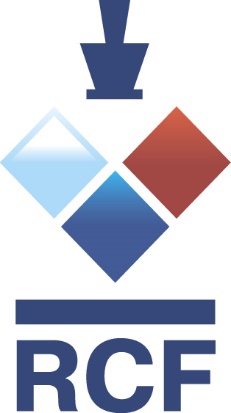 14th European Chess Solving Championship
4-6 May 2018, Sochi, RussiaInvitationRussian Chess Federation has the honor of inviting the European national teams and individual solvers to participate in the 14th European Chess Solving Championship. The event will be held from Friday, May 4th (arrival) to Sunday, May 6th, 2017 (departure) at the Grand Hotel Zhemchuzhina **** in Sochi, on the Black Sea coast.It is a modern 17-storey hotel providing a magnificent view of the Caucasus Mountains and the Black sea. Grand Hotel Zhemchuzhina is located in a park zone with tropical plants. Additional information can be found on the hotel site, http://www.en.zhem.ru/ .Prices per person per day:Single room Standard: € 70Double room Standard: € 55Prices include: full board (traditional European breakfast buffet, lunch and dinner), Wi-Fi, access to swimming pool (50 m long pool with heated sea water), all taxes. These prices will also be valid for the period of May 2nd – May 11th. ** Within the period of May 1st – May 10th the Grand Hotel will be hosting Russian Team Chess Championship and such top GM as S. Karjakin, V. Kramnik., S. Mamedyarov, G. Kamsky. A. Shirov and A. Giri traditionally participate in it. You are welcome to visit the games.All payments should be made to the organizers upon arrival. The participation fee for those not staying in the hotel or not making their reservation through the organizers is € 50. The same participation fee will be required in case of late registration (after April 1st).TransportSochi International Airport is located in the Adler district of Sochi. It is convenient to get there by plane via Moscow or Istanbul.Organizing committee (O.C.) can arrange transfers from/to the airport in accordance with participants’ requests. The cost of such transfer is € 20 (one way). In this case please send the flight details to the O.C. skachkova@ruchess.ru You can reach the hotel from the airport by busses No 105, 106, 125 to the “Teatralnaya” bus stop OR use an Aeroexpress train and then busses No 1, 19, 22, 43, 44, 83, 110 from the railway station to the “Teatralnaya” bus stop. Visa SupportTeams or players needing visas are requested to contact the Organizing Committee before Monday, April 2nd, 2018 and apply on time to the Russian Authorities and cover all the necessary fees on the spot. The Organizing Committee will provide invitations for visas. The O.C. has no responsibility for late or incomplete applications.All visa requests must be sent to skachkova@ruchess.ruScheduleFriday, May 4th, 17:00 – 17:15: Captains’ meetingFriday, May 4th, 17:30 – 20:30: Open solving tournamentSaturday, May 5th, 10:00 – 14:30: Championship day 1Sunday, May 6th, 09:30 – 13:30: Championship day 2Sunday, May 6th, 16:00 – 17:00: Closing ceremonyDirector of the solving tournaments will be Georgy Evseev (RUS). His assistants and rules for the Open solving tournament will be announced later.Registrations should be sent to ecsc.xiv@gmail.com no later than April 15th of 2018. Participation fee of € 50 will be required in case of registration after April 1st.